СочинениеТема: «Фазу Гlалиевалъул гlумру ва творчество».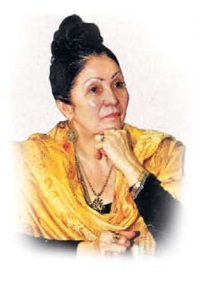 Дун декабрь моц1алъул хасалил къоялъ,Бакъ баккулеб г1ужалъ гьаюрай йиго,Бакъгун яч1ана дун дуниялалде Дилъ цониги къоялъ гьеб т1ерхьун гьеч1о.Фазу Г1алиева ккола поэтесса,хъвадарухъан,общественный х1аракатч1ужу, Россиялъул ва Дагъистаналъул халкъияй шаг1ир , прозаик ва публицист.Фазу ГIалиева гьаюна 1932 соналъул 5 декабралда Хунзахъ мухъалъул Гиничукь росулъ. Школа лъугIарабго байбихьула гьелъул хIалтIул биография. Гьелъ байбихьула росдал школалда мугIалимлъун хIалтIизе. ГьитIинаб къоялдасаго кучIдул хъвазе пагьму цIикIкIарай Фазу цIалула Дагъистаналъул педагогикияб институталда ва хадуб 1962 соналда лъугIизабула М.Горькиясул цIаралда бугеб Москваялъул литературияб институт. АнцIгониги соналъ гьей хIалтIула Дагъучпедгизалъул редакторлъун ва гьеб заманалдаго байбихьула республикаялъул жамгIияб хIалтIулъ гьелъул жигараб хIаракатчилъи.
 Ахирисеб 15-гIан соналда жаниб къватIире рачIун руго гьелъул «Бигъараб комо», «ЦIвакарал ганчIал», «Векьарухъанги ракьги», «Эбелалъул хъахIаб шал», «Дун такрарлъиларо» абурал ва цоги тIахьал магIарул мацIалдаги, басмаялда кьабун руго гIурус мацIалде буссинабураб чанго тIехьги, жеги басмаялда кьабичIебги буго кучIдузул ва поэмабазул анлъгониги тIехьги. Дун гьаюраб къялъ ,къулун т1адегун ,Т1егьилан абуна дида эбелалъ;Гьеб раг1и бук1ана маг1арул мац1алъМаг1арул ч1ужуялъ ч1ух1ун абураб.

Жийго Фазуца жиндирго гIумрудул гьадин бицун букIана :
«Щуго сон баралдаса нахъе камуна дие эмен. Рокъой ясазда гьоркьой бищунго кIудияй йикIана дун, гьелъги батила, эбелалъ кинабго гьабулеб гIайибги диде букIунаан, къабулеб зарги диде букIунаан, дидаса гьабулеб тIалабги кидаго кIудияб букIунаан. ТIоцебесеб классалдасанго дида бихьана дидехунго жахIда. Школалда лъикI цIалулей йикIиналъ, гIемер еццулей йикIиналъ. Доб мехалда дица декламация гьабичIеб ЦIадаса ХIамзатил кечI букIун батиларо. ЦIамзат вуго дир Учитель!
Рокъоб гьедин букIана. Хадуб кIиго лъимергун кодоб ятIалъана росасдаса. Рачун чияр лъималгун цойги чиясе росасе инги расги бигьаяб жо гуро.
Гьеб кинабго бихьичIилан телаан дица бищунго вокьулев, бищунго кIудияв вас ГIали Аллагьас дихъа вахъун ана. АлхIамдуллилагь! Гьедин хъван букIун батила.
Эбел камуна, хадув камуна гьадигIан дун хирияв дир рос. Муса хвана дир кодов 12 секунда бан батиларо. Кинабго гьеб дица къулчIизе ккана.
Дун диего кутакалда йокьула! Гьелъ кьола дие бихьинчилъи- (ккаралгун ред.) яхъизе, дирго цIар цIунизеги, гьас гьабурабги дос гьабурабги жо дица гьабизе бегьунгутIи бичIчIизеги. Дун йиго киназулго берзукь. Дагьазда рихун ятани, гIемерисезе йокьула дун Дагъистаналда. Гьединлъидал, дун диего цIакъ йокьула. Дица абулеб буго гьаб бакIалда- Фазу ГIалиева Дагъистаналъе кутакалда камизе йиго! ЦохIо дица гуребги, дидаса гIемерго лъикI хъвадарулелги рукIаги руччаби, амма дицагIадин ракI-ракIалъ руччабазеги кумек гьабулей, дунгIадин ракI-ракIалъ гIадамаздаги гурхIулей, дицагIадин ракIбацIцIадго кинабго жо гьабулей чIужугIадан гIемер ятизе гьечIо. Дун камизе йиго нужее кидаго!»
1959 с къват1ибе биччана т1оцебесеб т1ехь «Дир г1агараб росу»1969 с кьуна «Халкъияй поэтесса» абураб ц1ар.1970 с «Островскиясул ц1аралда бугеб премия»2007 соналъ «Россиялъул ч1ух1и» абураб медаль ва «Даимаб ц1а» -лауреат.Шаг1иралъул т1ахьал рахъана немец,франгазул, ингилис,испаниязул, поляказул ва цогидалги – г1аммаб куцалда 70 бат1ияб мац1алда.
Ахирал соназда Фазуца хъварал ва халкъалда гьоркьор машгьуралъарал асаразулъ бищунго лъикIаблъун хас гьабун «Бигъараб гIомо» абулеб кечI .БИГЪАРАБ ГIОМО

Гьаб бигъараб гIомо дир гIумру буго,
Бичизе, чучизе кодоб босуге,
Гьелда рарал гарцIал дир магIу буго,
БитIизе гьабизе тIад квер бахъуге.

Жеги мергуялда кьурун букIаго,
Кьурун жемараб гьеб бартул шанкIлида,
Долъ дунялги сверун юргъа бачараб,
Дир гIумруялъул кун хадуб цIалаго.

Гьелда рарал кIичIал цоцалъан раккун,
Цоялъ цояб гъанкъун къвакIи бижараб,
Жиб-жибалда жанир чIинхалги гIунун,
ГIодиги угьдиги дихъе бачIараб.

Амма кинаб квекIен данде чIваниги,
Дугъдан ккун теркIезе тIаделъаниги,
ТIураб бакI куналда батизе гьечIо,
Гьеб цIцIел квасул гуро, цIацIан бачIине.

Гьел рарал гарцIазул, цIарал кIичIазул,
Ралъдал хIал хIехьолеб щулалъи буго,
Щулаго ккола гьелъ кIудиял ччугIби,
КIал гьакIкIан гьитIинал кваназе унел.

Гьаб бигъараб гIомо дир гIумру буго,
Бигъун букIаниги дие хирияб,
Гьелда рарал гарцIал дир магIу буго,
Бакъван инчIониги къоялъ урхъараб.
ХъахIабросулъа МахIмудиде хъвараб цIакъ лъикIаб кечI букIана. Дие цIакъ бокьулаан школалда малъулеб букIараб "Къадахъанги хвелги" абураб поэма. ЦIакъ пасихIго хъвараб, мацIги рекъараб, лъикIаб пикруги бугеб щвалде щвараб асар буго гьеб.

Хъазмил кескалгIадал хъачIал квераца,
Хъалахъги квартIаги кодоб босана.
ГIебаб нодоялда чапун бараб гIетI,
Чамчахараб рукьалъ кьурун баццана...

абун байбихьулаан доб. Доб бокьулаан дие. Фазу машгьурай поэтесса йиго. Пачалихъалъ, хIакимзабаз цIакъ кIодо гьаюна гьей. Жиндир машгьурлъиялда рекъараб гьунар бугин дида абизе кIвеларо, амма пасихIлъиги, мацIги, шагIиралъул ракIги Фазул букIиналда дир щаклъизе бакI гьечIо.
«ШигIру, шагIир кIудияв вугевгIан кIудиял рукIуна досда тIасан рицунел жалги. Лъиданиги квеш букIунареб, лъиданиги хъвалареб, лъидениги хъублъи рещтIинабулареб асар лъицаниги цIалуларо».
«ГIадатиял гIадамаз гIемерго лъикI хъвала гьелъул хIакъалъулъ».
Халкъияй шагIир абураб цIар Фазу ГIалиевалъе кьун букIана I967 соналдаго. Гьей гьединго йиго мунагьал гьечIев хIаварияв (апостол) Андрей Первозванныясул орден гIуцIаралдаса нахъе Россиялдаго гьеб щварай тIоцеесей чIужугIаданги. Гьелъие гьеб кьун букIана 2002 соналда. Амма шагIир ва хъвадарухъан Фазу ГIалиеваелъе бищунго бокьулеблъун буго «Россиялъул чIухIи» абураб орден.
Дагъистаналъул жамгIияб гIумруялда Фазул ГIалиеваелъул хIаракат халлъичIеб мехго гьечIин абизе бегьула. 15 соналъ гьей йикIана Дагъистаналъул ТIадегIанаб Шураялъул нухмалъулев хисулейлъун, 70-билел соназдаса нахъе гьелъ бетIерлъи гьабулеб буго «Дагъистаналъул чIужугIадан» абулеб журналалъеги, рекъел цIуниялда сверун Дагъистаналъул комитеталъеги. Гьей гьединго ккола «Дагъистаналъул руччабазул Шураялъул» нухмалъулейлъунги.
Дагъистаналъул руччабазул ургьибе Фазул рагIи бищунго гъваридго бортун букIанин абизе бегьула Афгъанистаналда советиял аскарал рукIараб заманалда. Гьениб хъулухъ гьабулеб букIана гьелъул вас ГIалицаги. 
ГIалица чIварай дун чIаголъиларо,
ЧIунтIараб рекIелъан тIегь баккиларо...

Гьедин хъван букIана Фазу Г1алиевалъ. Руччабаз лъикI хъван бугин абун цоцае цIалулел, гьезие рокьулел асарал рукIана. 
Нилъеца Фазул ц1ар бахъулелъул , гьелъулъ коч1ол бакъан раг1ула. Фазу ккола поэзия, Фазу- шаг1ир, Фазу- гьайбатлъи,Фазу -–инсан. Фазу Г1алиева йик1инч1ейана ,гьаб дунял бук1инаан ч1амуч1аб, цок1алаб, цокьераб. Маргьуяб ахикь г1амирко- х1инч1алъ г1адин , нилъер дунял берцинлъиялъулги гьунаралъулги нуралъ къалъизабуна гьелъ.
Къокъго абуни, Фазу ГIалиева йиго пасихIаб мацIги бугей, шагIиралъул ракIги бугей, хIакъикъияй поэт. Долъул ругелщинал асарал данде гьарун тIехь бахъизе дир рес букIарабани дица 30-40 цIакъ лъикIаб кечIги тIаса бищун цо лъикIаб тIехь гьабилаан. Гьеб буго дир хасаб пикру, цогиязда гьелда разиял рукIине тIадаб гьечIо».
 «ГIемерал руго магIарул мацIалда хъварал къокъалги халаталги кучIдулги, къуватал поэмабиги. Дагьаб цебегIан гIурус мацIалда къватIибе бачIана «Цена добра» («ЛъикIлъиялъул багьа») абураб тIехь. МагIарул мацIалда къватIибе бачIана «Дун такрарлъиларо» абураб тIехь.
ГIуж бан толеб буго щибаб харида,
Хъат хъван толеб буго щибаб ганчIида,
Дун гьаб дунялалда пархараб лахIзат,
ХIайранлъун гьаниб тун ина хобалъуй...
К1удияб бак1 ккола Фазу Г1алиевалъ жиндирго г1умруялъул гьудул Муса Мух1амадовасе сайгъат гьарурал куч1дуз. Гьединазул цояблъун ккола гьесдаса ят1алъидал поэтессаялъ хъварал мухъал.Рузман къоялъул рогьел.Дур рак1г1адаб роц1арабФевралалъул рогьалилъРалъдалъе меседги т1ун,Бакъ баккулеб г1ужалда Г1адамазе Аллагьас Жиб к1одо гьабун кьурабРузман къоялъ хвана мун Суждаялда вук1аго.Шагьадатлъи бит1изе Т1аде борхараб килищ,Т1ок1аб г1одоб биччач1о,Чучун ана дур лугбал.Ч1обогалъана дир рак1,Рагь-рагьун нуц1биги ун,Гьури жаниб багъана,Дир каранда реч1ч1улелКарачалаби г1адин.Г1азу- ц1ералда гъорлъги Ц1адулг1адаб хинлъигун, Дуца роц1ине гьабунБук1унаан дир г1умру.Рек1ел т1индаги бахчун,Т1ад кьураби лъуниги Балъго лъалаан дуда Дир ургъелгун къварилъи.Дуени рузман къоялъ Алжан рагьун батила,Дун жужах1алъуй йиго ,Мун гьеч1еб дунялалда.Фазу Г1алиева ккола х1асратай маг1арулай. Гьелъулъ бук1араб гучалъ , бах1арчилъиялъ ва гьунаралъ бокьарав чи х1икмалъизавулаан. Гбелъулъ гьелчолеб жанисебги къват1исебги рокьиялъ ва гьайбатлъиялъ рух1даллъизарула. Фазул къисмат бук1ана такрарлъи гьеч1еб.Дирго Ват1аналда бугеб гурони,Бат1ияб, цоги их бакьан гуро дий.Фазу Г1алиевалда гьикъараб мехалъ бугищ дур цониги т1убач1еб анищ ,яги мурадалде щвеч1ого хут1арал къасдалин ? Гьелъ жаваб кьуна:« Анищ т1убан щив хваравилан аби гьеч1ищха. Дирги  рук1ана г1емерал анищал. Т1оцебесеб анищ бук1ана дир диего яс гьайи. Гьей дие щвеч1о. Амма хадуб дир гьелдаса рак1бух1ич1о. Дир васазе щун батана лъик1аб тарбия. Г1адамаз гьедин абидал, дица такрар гьабула, гьениб дида бараб жо гьеч1ин, гьезда Аллагь малъарун вугин. Гьезул эмен Муса Мух1амадов вук1ана кутакалда вац1ц1адав чи. Дица гьесде хъвараб коч1олъ буго гьадинаб мухъ: «Мун вац1ц1адав вук1ана ц1орокьан унеб лъимг1ан». Гьесда бич1ч1улароан гьаб дуниял щиб жоялицин. Нусго лъимер бугониги, гьезул кинаб эбелалъе бищун бокьулебали абизе к1оларо. Гьединалго лъимал г1адал жал руго хъвадарухъанасе т1ахьалги. Гьезие кьолеллъидалха нилъеца макьу тарал сардалги пикрабиги. Поэтессаялда гьикъидал кинаб асар , кинаб т1ехь дуе дурго бищун бокьулебан ? Гьелъ гьадинаб жаваб кьун буго:« Прозаялъул т1ахьазда гьоркьоса гьединаб буго дие «Ракьул г1ерекъ гьороца унаро» абураб роман. Поэзиялъул асараздаса Ц1уриса СоветСоюзалъул Бах1арчи Ах1мад Г1абдулмажидовасул х1акъалъулъ хъвараб «Анц1ила микьабилеб их» абураб поэма.Ракьул г1ерекъ гьороца унаро» абураб романалда жанир ругел чаг1и руго жиде- жидер ц1аралги хобалги ругел , маг1арухъе щведал дун хабадеги унел , дие тарбияги кьурал, г1одоре риччан хур бекьун, бокь бахъун дунял гьабурал чаг1и. Гьездасан лъана дида рохел бугеб мехалъ рак1- рак1алъ йохизе, пашманаб мехалъ рак1- рак1алъ г1одизе. Гьездаса лъана дида яц1ц1адай йик1ине , гьереси бицунгут1изе , г1адамасул рак1 лъукъунгут1изе. Гьединлъидал дие гьеб т1ехь бокьич1ого бук1ине рес гьеч1о».Фазул асарал ц1алулаго нилъеда г1емер жо бич1ч1ула .  гьелъ маг1арулазда ,дагъистаниязда гьурулаан цоцалъ жах1да гьабугеян, цогиязул рак1ал лъукъугеян. Киназулго каранда рак1 бук1уна унтулеб. Дидаса лъик1ав чиясулъ щай дица жах1да гьабизе кколеб? Гьесие гьабизе ккола кумек, къварилъи ккаразул къварилъи бикьи , рохел бугезулгун рохел г1ахьал гьаби. Поэтессаялъул гьурмахъ балагьун бич1ч1ула нилъеда гьей сабурай г1адан йик1ин . аби бугелъулха г1умруялъул кьибил бугин сабру. Фазуца жиндирго интевьюялда абуна гьеб сабруги жиндихъе кьунин эбелалъги к1одоцаги. Сабруялда т1ад бижунин цоги хут1анщинаб. К1одоца абулаанин бищун лъик1аб раг1и бугила , квешаб раг1и абизеги бокьун абич1ого тараб раг1и. жиндица х1аракат бахъулин рес къот1иялде ккезег1ан сабру гьабизе.Цо г1арабазул г1акъиласда гьикъун буго бах1арчилъи щиб жойилан. Гьес абун буго бах1арчилъи бугила цо минуталъулсабру цогидаздаса халатбахъун х1ехьезе к1вей.Х1айранлъи , рохел, х1асрат,анищ,хьул , божи- гьел ккола Фазу Г1алиевалъул асаразе хасиятал рахъал. Лъиего балъголъи кколаро гьей ц1акъ къанаг1атай шаги рва х1аракатч1ужу йик1иналда. Жиндирго х1алт1удалъун ва х1икматалдалъун гьелъ г1уц1ана цогидазулалда релълъинч1еб шиг1рияб дунял.Нилъ г1ажаиблъизарула Фазу Г1алиевалъул т1адег1анаб г1елму- лъаялъ , дунялалъул адабиятги  маданиятги гьелъул рек1елъ бессун бук1араб куцалъ. Гьоркьор къот1ич1ого саг1таз Пушкинги, Лермонтовги , Мах1мудги  гьанжесел шаг1ирзабиги , халкъиял балладабиги , диниял назмабиги рек1ехъе ц1алулаан гьелъ. Бич1ч1улеб х1акъикъат буго гьеб. Бак1лъи кодобе босизе ккани , ц1ик1к1араб къуват х1ажалъула. Лъаялъул къуват гьеч1ого , г1ат1идаб г1елмуги к1удияб культураги камун , искусствоялъул, адабияталъул , хасго шиг1руялъул , унго-унгояб асар г1уц1изе бажаруларо.Аллагьас жиндие бергьараб гьунар кьурай,унго- унгояй , к1удияй шаг1ир ккола Фазу Г1алиева. Гьелъ бук1ун батила гьелдехун г1адамазул рак1 ц1алебги. Поэтессаялъул художественниял асаразул аслиял рахъаллъун руго ях1- намус, рак1бац1ц1алъи, г1аданлъи. Гьединлъидал гьел абадияллъун , хвел гьеч1еллъун руго. Муг1рузда ругел г1адамазул бах1арчилъиялдаса , ях1алдаса , рокьудаса , эркенлъиялдаса, рит1ухълъиялдаса мисал босана Фазу Г1алиевалъ. Фазул куч1дусанги прозаялдасанги Россиялъул ва дунялалъулго адабияталда гъорлъе маг1арулал рач1ана даимал г1акъилзабиги , рух1алъул церехъабиги гьайбатлъиялъулги , намусалъулги , къадруялъулги такрарлъи гьеч1елбет1ергьабиги х1исабалда.Гьей ана лъаларел ,ц1иял нухаздасан , г1адамазе нурги бикьулаго. Гьеб нуралъул кьеразулъ кенч1ола х1икматай Фазул т1олабго творчество- куч1дул, поэмаби,харбал, къисаби,романал, макъалаби. Дунялалъухъ рокьи ккарай ч1ужуг1аданалъул рак1 г1аламалъе рагьизе талих1аб рес щвана Фазуе. Жиндир халкъалъул художественнияб пикру поэтессаялъ дунялалъе загьир гьабуна х1икмат, балъголъи кинигин , ц1ибаккараб ц1ваялъул канлъи г1адин , щибго т1аса камизе теч1ого, къадруялда ,ч1ужуг1аданалъул рек1ел хасиятги маг1арулазул бухариялъул х1урматги ц1унун. Фазу Г1алиевалъул шиг1рияб дуниял г1уц1ун буго бечедаб, къудратаб маг1арул мац1алдалъун. Гьелъул балъголъаби Фазуе рагьана лъимерлъудаго. Философияб ва рокьул лирикаялъул зах1матал ц1аралги художественнияб прозаялъул к1одолъигиг1ат1илъиги рахьдал мац1алда загьир гьарулелъул , халкъияб каламалъул ц1ия-ц1иял гъатазулъе яккула гьей. Шаг1ир Фазу Г1алиевалъул къисмат къанаг1атаб ва такрарлъи гьеч1еб буго. Такрарлъи гьеч1ел , х1икматал руго гьейги гьелъул асаралги. К1удияб х1арпалдалъун «Шаг1ир» абун хъвала Фазу Г1алиевалъул х1акъалъулъ. Гьелъ киналъулго бицуна.Фазу Г1алиева нилъедаса ят1алъана т1оцебесеб январалда 2016 соналъ.Фазу Г1алиева йиго Дагъистаналъул поэзиялъул ц1ум. Дида лъала гьей борхалъуде йоржине йигеблъи.Николай ТихоновФазу Г1алиевалъул поэзиялъулъ буго гъваридаб философияги гвангъарал образалги. Гьеб муг1рузул х1еренаб гьури кват1ич1ого бураналде сверизе буго.Михаил СветловФазул романал ц1алидал дида йихьана унго- унгояй дагъистанияйги , х1атталдаса ун т1адег1анай ч1ужуг1аданги. Цогидалда гьединал романал хъванги бажарилароан. Гьезулъ образал гурел,ч1агоял г1адамал руго. Гьез ах1ана дун Дагъистаналде.Грета, Швед мац1алде Ф.Г1адиевалъул романал руссинарурай таржамач1ужу.